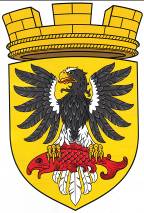                      Р О С С И Й С К А Я   Ф Е Д Е Р А Ц И ЯКАМЧАТСКИЙ КРАЙП О С Т А Н О В Л Е Н И ЕАДМИНИСТРАЦИИ ЕЛИЗОВСКОГО ГОРОДСКОГО ПОСЕЛЕНИЯот   20.02.2018                                                                                                                    № 171-п                                   г. ЕлизовоРуководствуясь ст. 36, 37 Градостроительного кодекса Российской Федерации, п. 2 ст. 7 Земельного кодекса Российской Федерации, Федеральным законом от 06.10.2003 № 131-ФЗ «Об общих принципах организации местного самоуправления в Российской Федерации», ч. 1 ст. 32 Федерального закона от 13.07.2015 № 218-ФЗ «О государственной регистрации недвижимости», в соответствии с классификатором видов разрешенного использования земельных участков, утвержденным приказом Министерства экономического развития Российской Федерации от 01.09.2014 № 540, Уставом Елизовского городского поселения, п. 3 ч. 11 ст. 14 Правил землепользования и застройки Елизовского городского поселения Елизовского муниципального района Камчатского края, принятыми Решением Собрания депутатов Елизовского городского поселения от 07.09.2011 № 126, на основании обращения отдела по культуре, молодежной политике, физической культуре и спорту администрации Елизовского городского поселенияПОСТАНОВЛЯЮ:	1.	Изменить вид разрешенного использования земельного участка с кадастровым номером 41:05:0101001:900, расположенного в границах территориальной зоны (Ж3), на основной вид разрешенного использования – «Многоэтажная жилая застройка – обустройство спортивных и детских площадок, площадок отдыха». Код по Классификатору видов разрешенного использования – 2.6.2.	Управлению архитектуры и градостроительства администрации Елизовского городского поселения направить экземпляр настоящего постановления в ФГБУ «ФКП Росреестра» по Камчатскому краю для внесения в государственный кадастр недвижимости сведений о разрешенном использовании земельного участка 41:05:0101001:900.3.	Управлению делами администрации Елизовского городского поселения опубликовать (обнародовать) настоящее постановление в средствах массовой информации и разместить в информационно-телекоммуникационной сети «Интернет» на официальном сайте администрации Елизовского городского поселения.4.	Контроль за исполнением настоящего постановления возложить на руководителя Управления архитектуры и градостроительства администрации Елизовского городского поселения.5.	Настоящее постановление вступает в силу после его официального опубликования (обнародования).ВрИо Главы  администрацииЕлизовского городского поселения                                                Д.Б. ЩипицынОб изменении вида разрешенного использования земельного участка с кадастровым номером 41:05:0101001:900